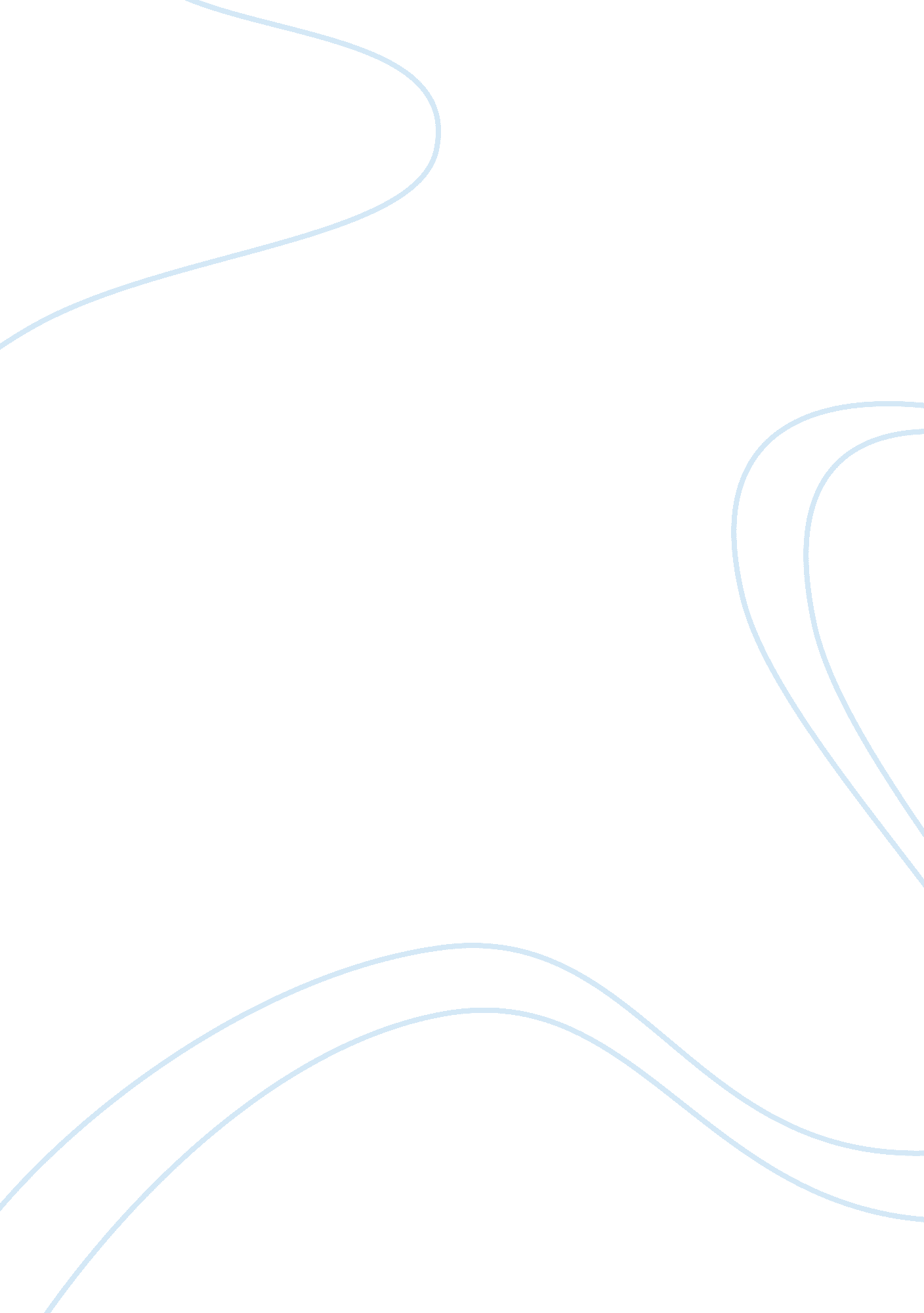 Red cross blood drive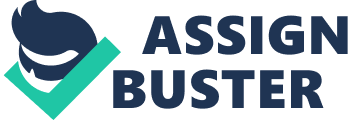 Despite being responsible for half the nation’s supply of blood and blood products, the American Red Cross’ supply for donated blood has fallen dangerously low. Although during highly publicized disasters when people are eager to help out by donating blood, it is a fact that in calmer times, only 5 percent of eligible donors think of donating blood. Donated blood certainly helps many people. A young girl named Melissa for example, was diagnosed with multiple congenital heart defects and underwent her first open-heart surgery at one week old. Now at 5 years old, she used well over 50 units of donated blood, and she would not be alive with out them. The local Red Cross Chapter is calling out for blood donors and is willing to take its Blood Mobile to corporations, restaurants, beauty salons or any place willing to host public blood donation drives. Just last year, Pechanga successfully hosted Toys for Tots Drive. I suggest that Pechanga Casino Entertainment Center take advantage of this and host our very own public Red Cross Blood Donation Drive. This would certainly provide a positive publicity for Pechanga Casino Entertainment Center. In relation to this, we are seeking the Pechanga Board of Directors’ approval to host the public Red Cross Blood Donation Drive and conduct the said activity during work hours. As the slot machines and gaming tables are usually full, hundreds of employees are on hand and people who have never visited before might come down to donate blood. Although the local Red Cross will be providing all the materials, we will also need to provide bottled water, orange juice and snacks for the donors while the Pechanga Food Services can successfully handle the promotion and the blood donation drive. I have attached a detailed report of the costs involved for the Blood Donation Drive. Please let me know by memo or e-mail before October 7 whether you approve of the said activity. 